Prot.n 995 1056							Bova Marina, 13/02/2018AI DOCENTI DELLE CLASSI 5 SCUOLE PRIMARIEAI GENITORI DEGLI ISCRITTI AL CORSO DISTRUMENTO MUSICALE ANNO SCOLASTICO 2018/19E p.c. al Direttore SGAAll’albo on-lineLORO SEDEOggetto: Comunicazione prove attitudinali per lo studio dello strumento musicale a.s. 2018/19.	Si invitano gli insegnati delle quinte classi delle scuole primarie dell’istituto, di avvisare le famiglie degli alunni iscritti per l’anno scolastico 2018/19, allo studio per lo strumento musicale, che le prove attitudinali si effettueranno secondo il calendario di seguito riportato degli alunni nell’elenco allegato.	La commissione terrà un breve colloquio e somministrerà dei facili test, al termine sarà stilata apposita graduatoria che verrà pubblicata all’albo della scuola.Le prove si terranno presso la sede centrale dell’Istituto di Via Montesanto, 26 Bova MarinaLunedì 19 febbraio 2018 201 alle ore 14.00: gli alunni della classe 5A scuola primaria di Bova Marina;Lunedì 19 febbraio 2018 alle ore 15.30: gli alunni della classe 5B scuola primaria di Bova Marina;Martedì 20 febbraio 2018 alle ore 14.00: gli alunni delle classi 5 D/E/F scuola primaria di Condofuri e San Carlo;Martedì 20 febbraio 2018 alle ore 15.30: gli alunni della classe 5C scuola primaria di Palizzi.Il Dirigente Scolastico Dott.ssa C. Irene MafriciFirma autografa sostituita a mezzo stampa ex art.3 c.2 d.lgs n.39/93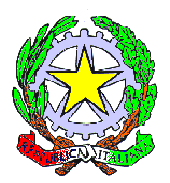 Istituto Comprensivo   Bova Marina- CondofuriVia Montesanto, 26   -   89035 BOVA  MARINA Tel. & fax  0965.761002   C. M. RCIC85200De-mail:rcic85200d@istruzione.it – pec: rcic85200d@pec.istruzione.itsito : www.icbovamarinacondofuri.gov.it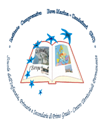 